Mengurutkan dan menceritakan isi gambar seri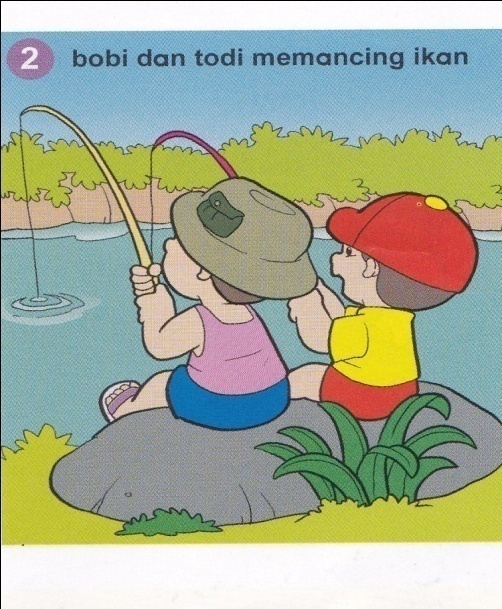 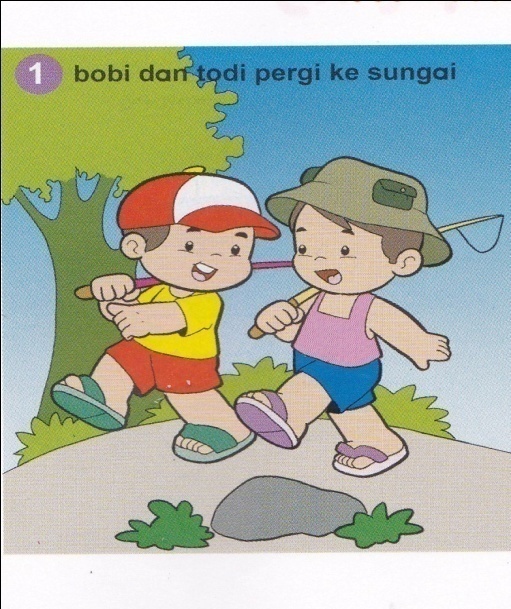 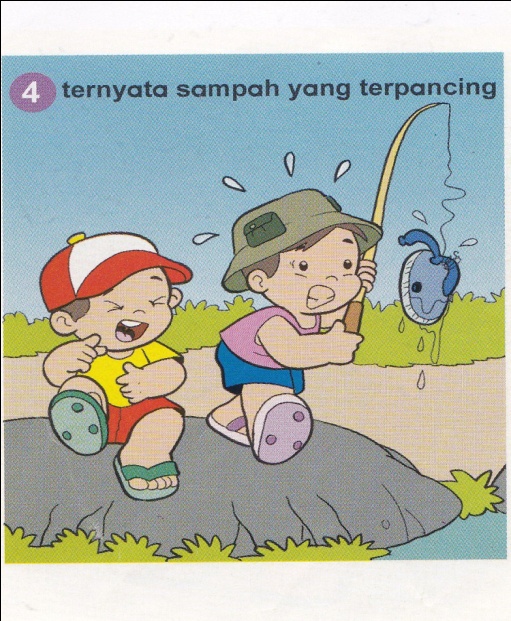 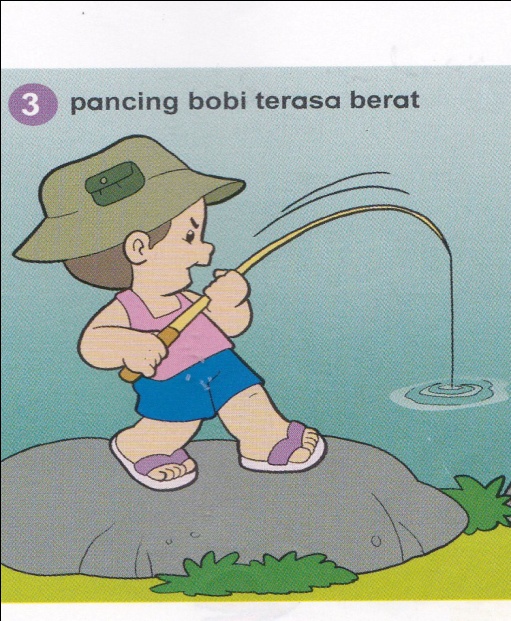 “Memancing di Sungai”Bobi dan bayu pergi memancing ke sungaiBobi dan bayu memancing ikanPancing bobi terasa beratTernyata smph yang terpancingMengurutkan dan menceritakan isi gambar seri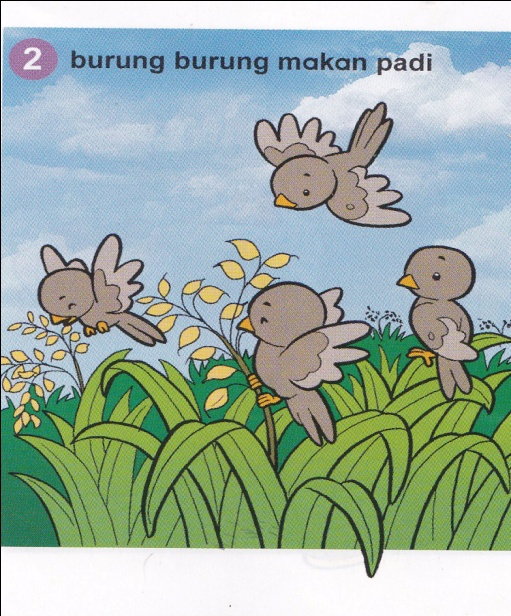 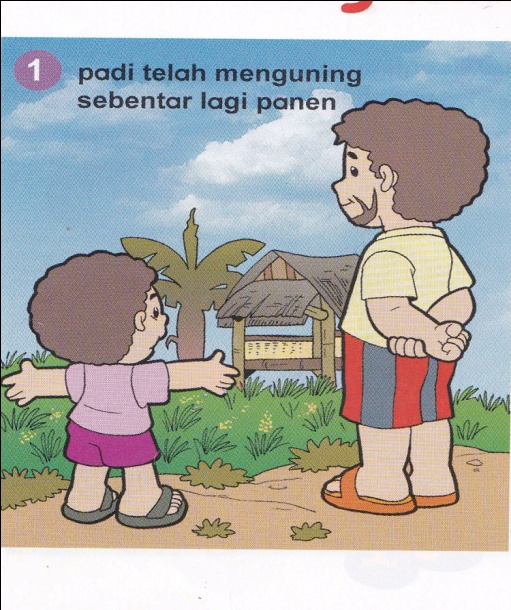 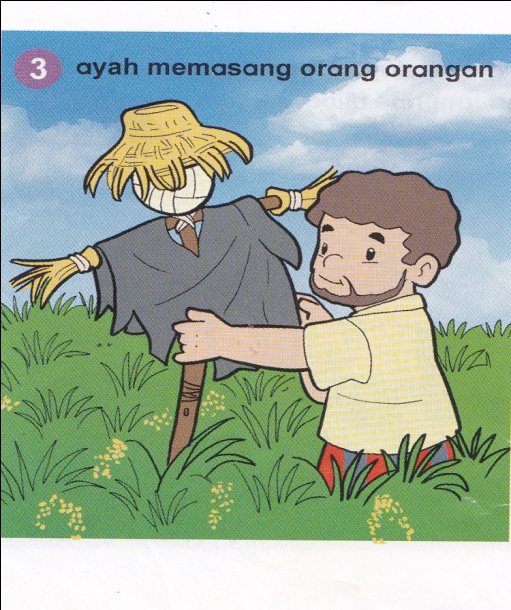 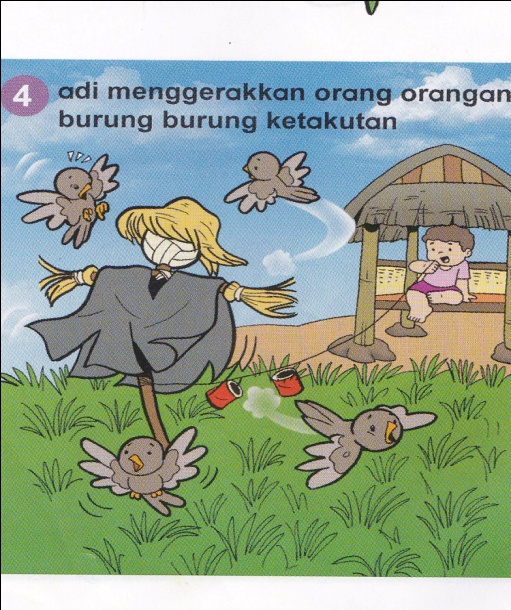 “Pedesaan”Ani dan ayah berlibur ke desa, ia berkunjung ke sawahnya.Burung-burung memakan padinyaAyah ani memasang orang-orangan di sawahAni menarik tali orang-orangan tersebut sehingga burung beterbangan.Mengurutkan dan menceritakan isi gambar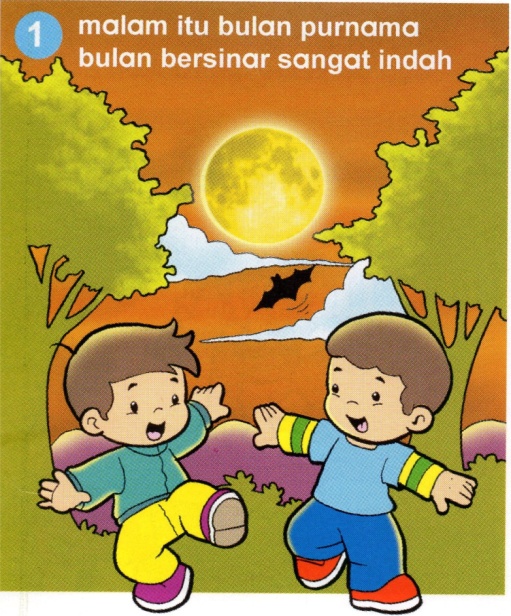 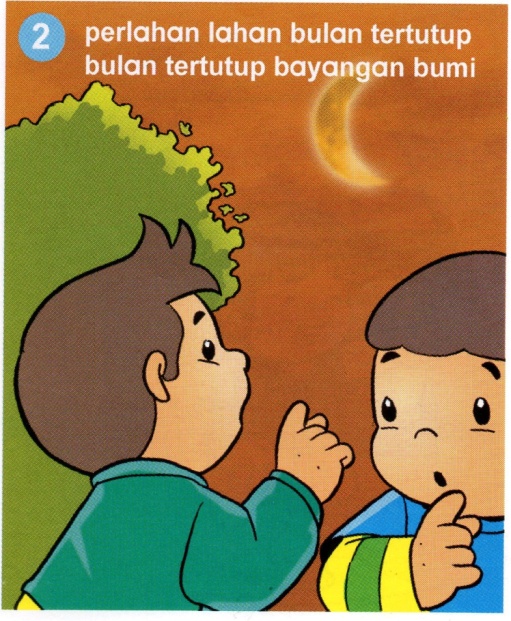 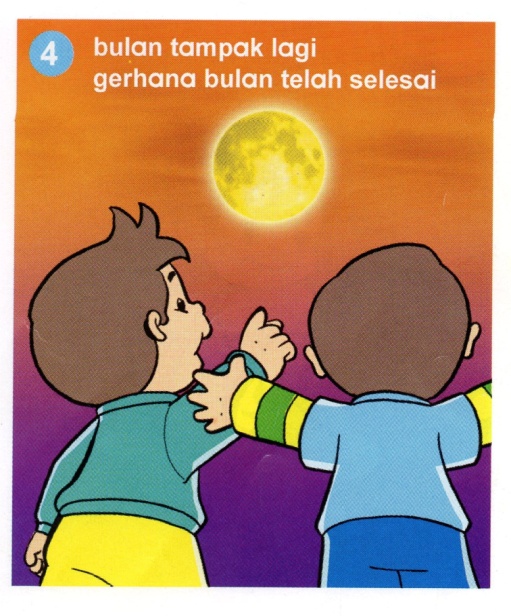 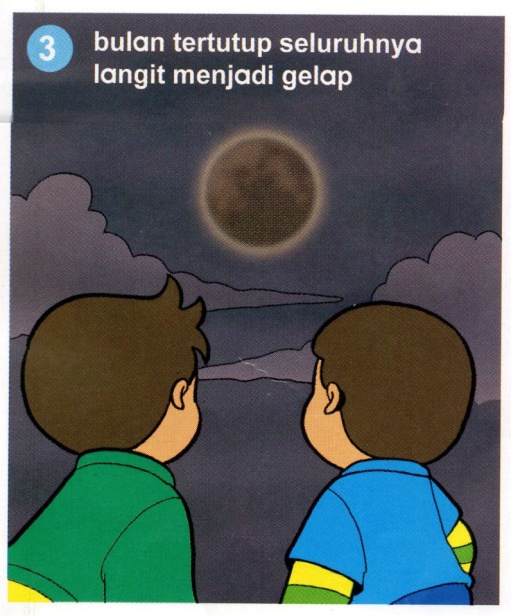 “Gerhana Bulan”Malam itu bulan purnama, Ali dan temannya bermain di luar rumah.Tiba-tiba perlahan-lahan bulan tertutup, bulan tertutup bayangan bumi. Bulan tertutup seluruhnya, langit menjadi gelap.Bulan tampak lagi gerhana bulan telah selesai.Mengurutkan dan menceritakan isi gambar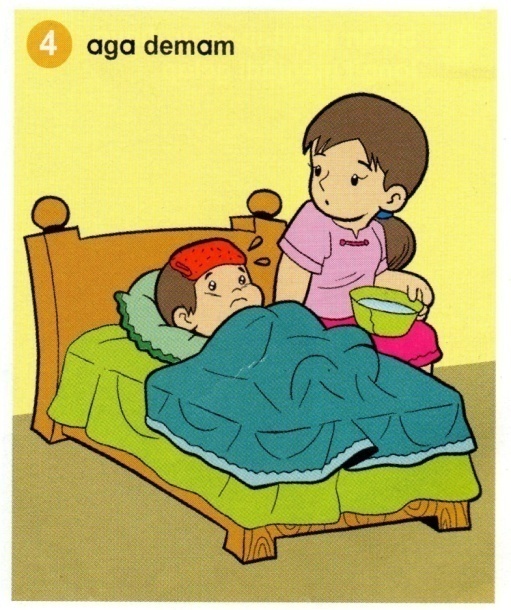 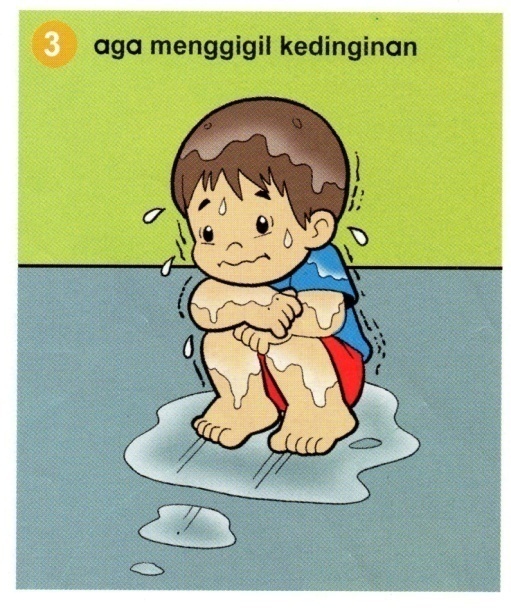 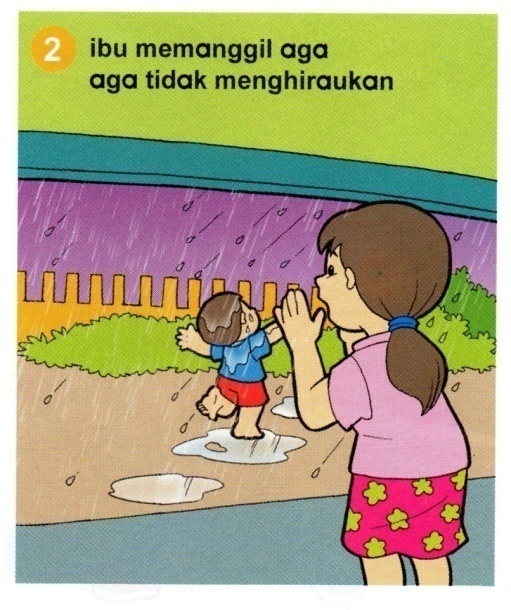 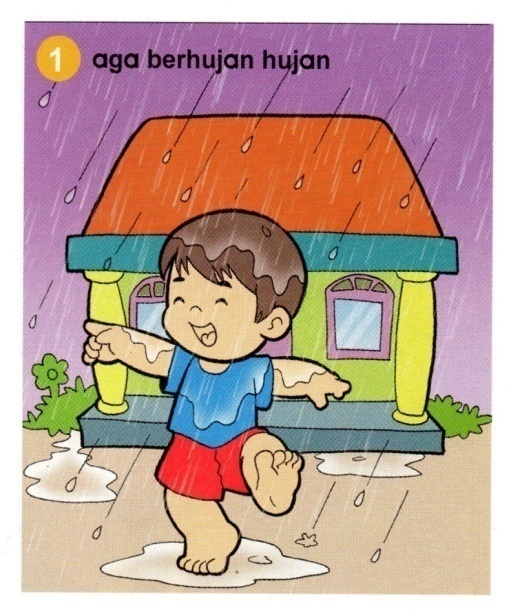 “Bermain Hujan”Amir bermain di depan rumah tiba-tiba hujan deras.Ibu memanggil amir tetapi amir tidak menghiraukan ibunya.Amir menggigil kedinginan.Badan Amir panas ia demam.